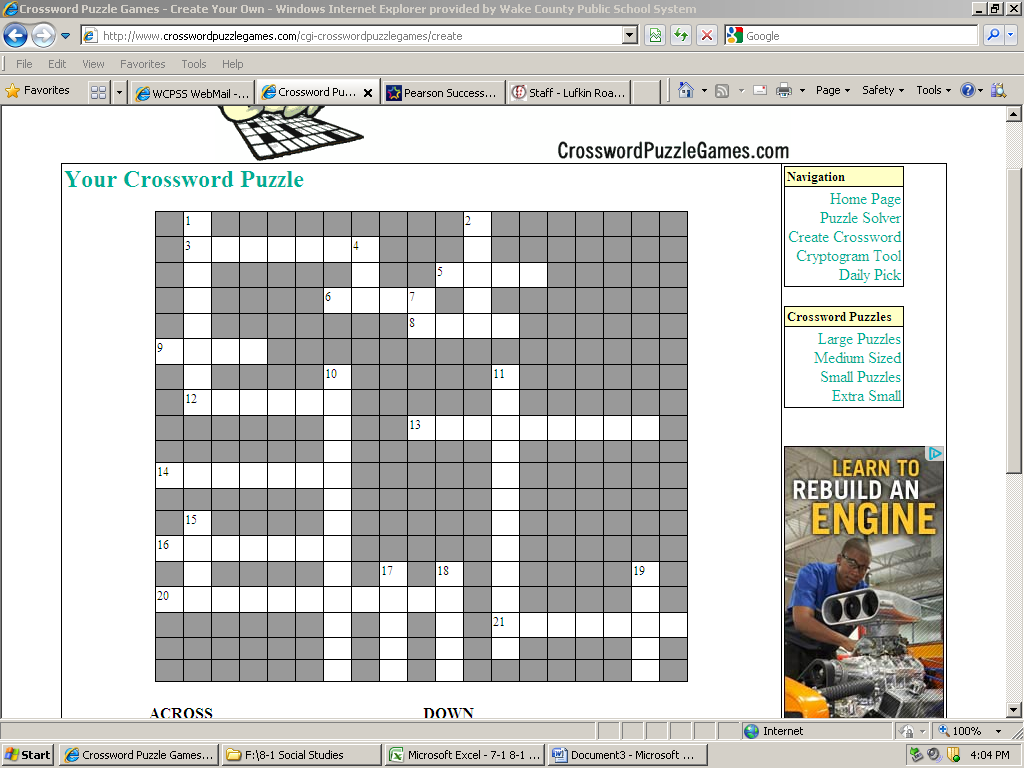 ACROSS 3. Which group ruled China that came from the plains north of China? 
5. The highly desired material from China
6. Zheng He was a famous explorer during which Chinese dynasty?
8. During which dynasty did the Mongols rule?
9. North Korea has large deposits of what natural resource?
12. Which religion is native to Japan?
13. What physical feature is a sacred place in Japan?
14. What are destructive waves caused by an underwater earthquake called?
16. His nickname was the Admiral of the Western Seas 
20. Unelected government officials in China
21. Highly trained warriors in Japan DOWN 1. Which group was at the top of social classes in Han China? 
2. Both Japan and the Koreas were ruled by which foreign country in their early history.
4. Which dynasty began construction of the Grand Canal?
10. The huge government complex in China were common people were not allowed
11. The official government policy in China based on ethics and morals 
15. Which dynasty believed that heaven chose China's rulers? 
17. Characters that represent whole words in Japanese
18. Japan's imperial city
19. Which dynasty created China's first writing system?